Organizace:Sídlo:Středočeské muzeum v Roztokách u Prahy, příspěvková organizaceZámek 1252 63 RoztokyIČO:00069850DIČ:CZ 0069850Zodpovědný zástupce:Kontaktní osoba:mobilní tel:Mgr. Jana Klementová (ředitelka muzea)Alice Ticháxxxxxxxxxxe-mail:xxxxxxxxxxxxxxxxxxxxxkorespondenční adresa(liší-li se od fakturační):na jedné straně, askupina:STO ZVÍŘATzastoupená:sídlo:IČO:Šimonem KotkemV Žabokřiku 641, 190 17 Praha 9 - Vinoř865 81 988DIČ:CZxxxxxxxxxxxxxŽ.L: č.j.: 11/0051/ŽO/Va, vydán Živn. odborem Městské části Praha 19Bankovní spojení – xxxxxxxxxxxxxxxxxxxxxxxxxxxxxxxkterý je podle svého prohlášení oprávněn(a) uzavřít tuto smlouvu.na straně druhéuzavírajiSMLOUVU O VYSTOUPENÍč: S-0042/00069850/20241. PŘEDMĚT SMLOUVY1Za podmínek v této smlouvě uvedených se účinkující zavazují vystoupit se svým hudebním programem v rámci programu koncert, organizovanémpořadatelem.23414. 6. 2024RoztokyDatum vystoupení:Místo vyst. - město:den:pátekMísto vystoupení:název akce:časový harmonogram:Středočeské muzeum v Roztokách u Prah adresa:Léto na zámku / Středočeské kulturní létotyp akce:Zámek 1, 252 63 Roztokyfestival / koncert56příjezd techniky:příjezd kapely:zvuková zkouška:otevření sálu:18:0019:0019:30začátek vystoupení:konec vystoupení:20:3022:002. ZÁVAZKY ÚČINKUJÍCÍHO1Účinkující se zavazuje dodržet časový harmonogram.Účinkující se zavazuje vystoupit s programem v délceÚčinkující se zavazuje uskutečnit svůj program svědomitě a ve standardní kvalitě.Účinkující se zavazuje dodat k propagaci koncertuÚčinkující se zavazuje převzít odpovědnost za případné hmotné škody způsobené při jeho vystoupení vinou účinkujícího na nástrojové aparatuře a zařízenízajištěných pořadatelem.234590 minut - s pauzou 20 min0 ks plakátů.3. ZÁVAZKY POŘADATELE195 000,- KčPořadatel se zavazuje uhradit účinkujícímu honorář ve výši:(+ 21% DPH)23Honorář bude uhrazen bankovním převodem na základě vystavené faktury nejpozději do 7 dní od uskutečnění vystoupení.Pořadatel zajistí veškeré podmínky pro zajištění bezpečnosti a ochrany zdraví účinkujících v souladu s obecně závaznými právními předpisy. Pořadatel zajistíteplotu na jevišti min. 18°C.4Pořadatel zajistí technické zajištění akce-Podium - minimální rozměry: 8 (šířka) x 6 (hloubka) x 1 (výška) m. V případě venkovní akce – zastřešené podium 10x8 m, střecha ve výšce min. 4 m (vžádném případě lešení s podlážkami)--Ozvučení + osvětlení – viz. Stage planv případě venkovních akcí bude u podia k dispozici stan min. 3x3m jako přípravna pro nástroje56789Pořadatel se zavazuje zajistit pořadatelskou službu.V případě samostatného koncertu nebude před kapelou SZ vystupovat žádná PŘEDKAPELA.Pořadatel zajistí 2 osoby k vykládání nástrojů při příjezdu kapely a totéž po skončení koncertu.Pořadatel zajistí dvě pohodlné, uzamykatelné a vytopené šatny. Šatny musí mít k dispozici vlastní WC (tzn. oddělené od diváků).Před začátkem vystoupení pořadatel do šatny zajistí:1212200x neperlivou vodu (1,5 l)x láhev suchého bílého vína0x nealkoholické pivo5x pivo - chlazené, lahvovél Coca Cola,7l Jim Beamteplou večeři pro 13 osobkávu, čaj10 Pořadatel je povinen vypořádat závazky s OSA.11 Pořadatel se zavazuje zajistit, aby bez předchozího souhlasu nebyl pořizován zvukový ani obrazový záznam vystoupení.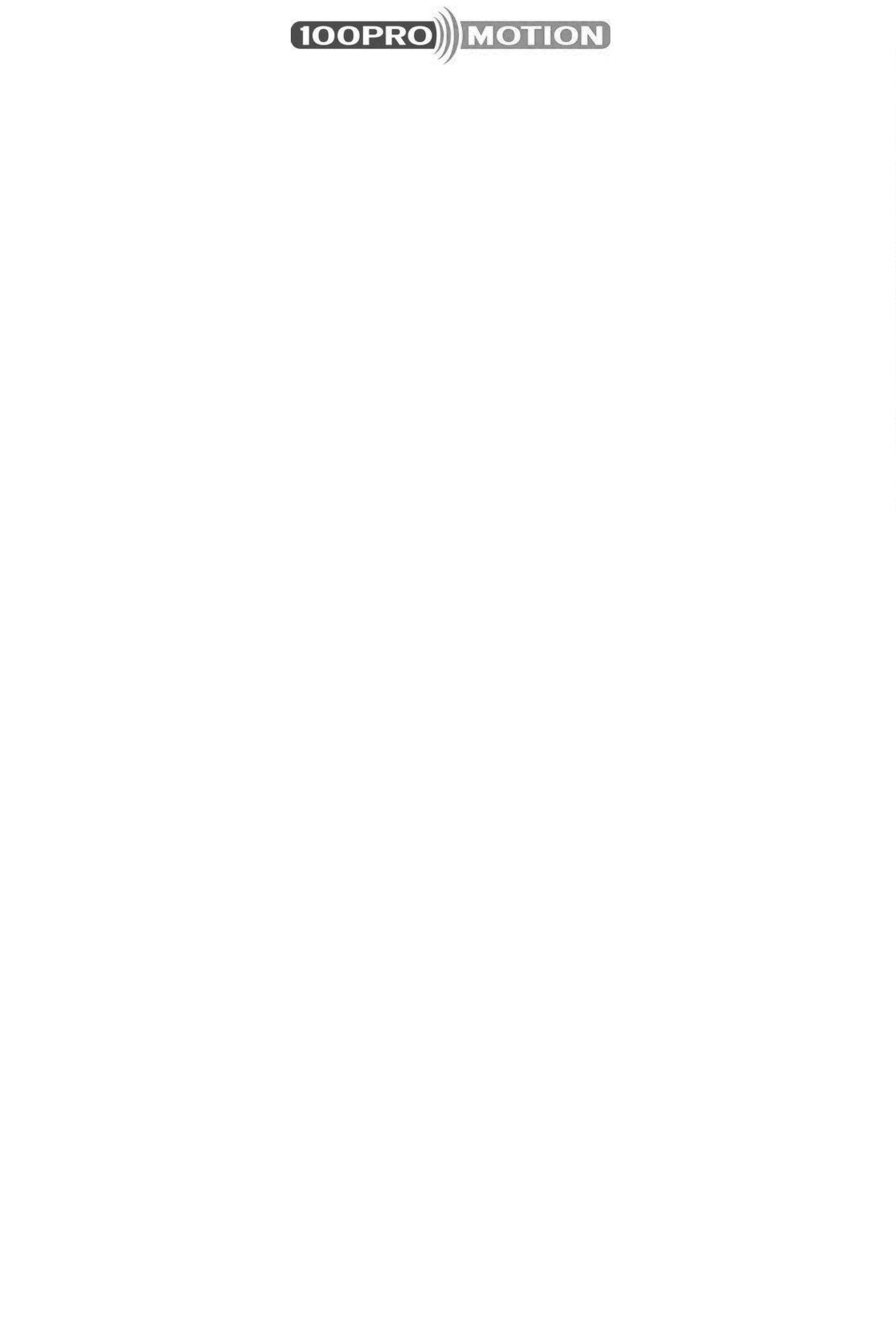 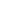 12 Pořadatel umožní prodej CD a dalšího merchandise kapely.13Pořadatel se zavazuje poskytnout bezplatný vstup do prostoru vystoupení osobám doprovázejícím účinkujícího, jejichž počet však nesmí překročit početčlenů skupiny (účinkujícího).4. NEKONÁNÍ A ODŘEKNUTÍ VYSTOUPENÍ1Neumožní-li pořadatel v důsledku neodvratitelné události ležící mimo smluvní strany (přírodní katastrofa, epidemie, válečný konflikt, úřední zákaz,...)účinkujícímu provést své vystoupení v souladu s touto smlouvou, zaniká účinkujícímu v plné výši právo na dohodnutou odměnu.2Vznikne-li na základě neodvratitelné události (vážné onemocnění, úraz, úmrtí,...) překážka na straně účinkujícího (vážné onemocnění, úraz, úmrtí,...),která mu neumožní v souladu s touto smlouvou provést své vystoupení, zaniká účinkujícímu v plné výši právo na dohodnutou odměnu a pořadatel neníoprávněn po účinkujícím požadovat náhradu škody v důsledku toho vzniklé. Výše uvedené platí pouze ovšem za podmínky, že účinkující bez prodlenípořadatele o takové události písemně vyrozuměl. Taková událost musí být vždy řádně doložena. Pokud tak účinkující neučiní, je pořadatel po němoprávněn požadovat náhradu škody takto mu vzniklé a to až do výše v této smlouvě dojednaného honoráře.34V případě neuskutečnění se vystoupení zaviněním účinkujícího z důvodu jiného, než který je uveden v bodu 4.2. je účinkující povinen uhradit pořadatelijeho náhrady s neuskutečněním akce vzniklé.Pořadatel může odstoupit od smlouvy bez udání důvodu nejpozději 30 dní před vystoupením. Zruší-li pořadatel vystoupení z jiného důvodu nežli je uvedenv bodě 4.1, je povinen vyplatit účinkujícímu 30% z celkové částky honoráře oznámí-li tuto skutečnost nejpozději 14 dní před datem vystoupení, 50%oznámí-li zrušení vystoupení nejpozději 48 hodin před vystoupením. Oznámí-li pořadatel účinkujícímu zrušení akce méně než 48 hodin před vystoupením,je povinen vyplatit honorář účinkujícímu v plné výši.5. ZÁVĚREČNÁ USTANOVENÍ1Tuto smlouvu a její podmínky lze měnit pouze dohodou obou stran v písemné formě.2Tato smlouva byla vyhotovena ve dvou exemplářích, z nichž jeden obdrží účinkující a jeden pořadatel.V Praze dne:účinkujícípořadatel